
Notitie professionalisering Academische leerkrachten Primair Onderwijs.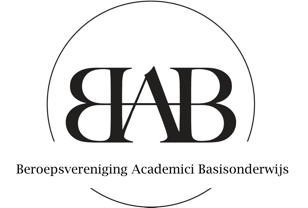 Beste leden van de BAB, Als academische leerkracht is het niet altijd vanzelfsprekend dat je je vaardigheden en kennis vanuit de opleiding blijvend ontwikkelt als je eenmaal werkzaam bent op een basisschool. Om jouw professionaliteit als academische leerkracht te waarborgen, is het van belang om je te kunnen professionaliseren, aansluitend op jouw kennis en academische vaardigheden. Conform artikel 9.3.1 van de cao PO 2022-2023 overleg jij met je werkgever over jouw professionalisering. De kosten en het aantal studielasturen kun je vanuit jouw professionaliseringsbudget en het recht van duurzame inzetbaarheid verantwoorden (artikel 9.3.2 en artikel 8A.3 van de cao PO). Je hebt per jaar €500,- budget voor persoonlijke bijscholing (naar rato van fte) en 2 uur per week (ongeveer 80 uur) om jezelf te professionaliseren. Daarnaast heb je recht om 40 uur van je werktijd te besteden aan duurzame inzetbaarheid (artikel 8A.3.1 van de cao PO). Je kunt een persoonlijk ontwikkelingsplan opstellen. Hierin maak je met je schoolleider afspraken over de scholing, begeleiding en vergoeding van de door jou gekozen professionalisering. Achteraf leg jij als leerkracht binnen de bestaande gesprekkencyclus verantwoording af over jouw individuele professionalisering en de wijze waarop de uitgevoerde activiteiten daaraan hebben bijgedragen. Onderstaande notitie kun je gebruiken in het overleg met jouw schoolleider over deelname aan de BAB Academy: een professionaliseringsprogramma dat gericht is op het waarborgen en professionaliseren van jouw academische kennis en vaardigheden. Als je vragen hebt, aarzel niet om contact met ons op te nemen. Contact Beroepsvereniging Academici Basisonderwijs (BAB) www.bab.nl academy@bab.nlDeelname BAB AcademyDe Beroepsvereniging Academici Basisonderwijs (BAB) is de beroepsvereniging van, voor en door academisch opgeleide leraren in het primair onderwijs. De BAB verbindt en verenigt basisschoolleraren met een universitair bachelor- of masterdiploma, met als doel elkaar te inspireren, wetenschappelijke kennis en werkervaring te delen en om een gesprekspartner te zijn voor belanghebbende partijen. De BAB Academy is een uniek professionaliseringsprogramma met een aanbod op academisch niveau gericht op het toepassen van deze academische kennis in de dagelijkse onderwijspraktijk op school. Waarom wil ik meedoen aan de BAB Academy?Door deelname aan de BAB Academy kan ik mijn academische vaardigheden, kennis en kwaliteiten blijven ontwikkelen. Ik kan met de kennis en inzichten uit het programma de brug vormen tussen onderwijs en onderzoek. Zo kan ik een bijdrage leveren aan de ontwikkeling en verbetering van het onderwijs bij ons op school. InhoudEen kwartet bevat de volgende onderdelen (bijbehorend aantal uur studielast):1. Een online hoorcollege door een spreker op hoog-academisch niveau (2 uur) 2. Verdiepende literatuur over het onderwerp (8 uur) 3. Een bijeenkomst waarin verbinding met de praktijk gelegd wordt (4 uur)4. Een praktijkopdracht, waarmee ik mijn kennis en inzichten uit het kwartet toepas in deeigen (school)context (8 uur) Kosten en studielasturenDe kosten zijn €45,- voor leden van de BAB en €60,- voor deelnemers die niet lid zijn van de BAB. Alle kosten voor het programma (catering, materialen, toegang tot online omgeving) zijn hierbij in begrepen. De studielast van een kwartet is ongeveer 22 uur. De kosten en het aantal studielasturen kan ik verantwoorden vanuit mijn professionaliseringsbudget en  professionaliseringsuren en het recht op duurzame inzetbaarheid (artikel 9.3.2 en artikel 8A.3 van de cao PO). Ik heb per jaar €500,- budget voor persoonlijke bijscholing (naar rato fte) en 2 uur per week (ongeveer 80 uur) om mijzelf te professionaliseren. Daarnaast kan ik 40 uur besteden aan duurzame inzetbaarheid. Na afloop van het studiejaar ontvang ik een “Certificaat Academische Leerkracht” (CAL), met daarop het afgeronde kwartet. Hiermee kan ik aantonen dat ik mijn (academische) kennis en vaardigheden waarborg. De kennis en vaardigheden die ik heb op gedaan deel ik graag met het hele team, zodat iedereen daar profijt van heeft. Contact Beroepsvereniging Academici Basisonderwijs (BAB) www.bab.nl academy@bab.nl